Załącznik nr 3 do Zapytania ofertowegoWYKAZ WYKONANYCH ZAMÓWIEŃ (UMÓW)Dotyczy:Zamówienie publicznego o wartości nieprzekraczającej kwoty 130 000,00 zł, udzielane na podstawie art. 2 ust. 1 pkt 1) ustawy z dnia 11 września 2019 r. Prawo zamówień publicznych (t.j. Dz. U. z 2022 r. poz. 1710, 1812, 1933, 2185), pn.: Wykonania dokumentacji projektowej oświetlenia awaryjnego w Pałacu Króla Jana III oraz w Villi Intrata w Muzeum Pałacu Króla Jana III w Wilanowie”,Znak sprawy: DAS.2402.1.1.RE.2023.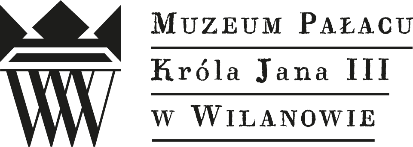 Dane Wykonawcy:Nazwa:NIP:Adres (ulica, numer budynku/lokalu, miejscowość, kod pocztowy):Treść wykazu:(wykonanych zamówień (umów) w okresie ostatnich trzech lat, a jeżeli okres prowadzenia działalności jest krótszy – w tym okresie:Uwaga:do wykazu wykonanych zamówień (umów), dla każdej pozycji tabeli, należy dołączyć dowody określające, czy te zamówienia (umowy) zostały wykonane należycie, przy czym dowodami, o których mowa, są referencje bądź inne dokumenty wystawione przez podmiot, na rzecz którego zamówienia (umowy) były wykonywane, a jeżeli z uzasadnionej przyczyny o obiektywnym charakterze wykonawca nie jest w stanie uzyskać tych dokumentów – oświadczenie wykonawcyDokument powinien posiadać datę sporządzenia oraz być opatrzony podpisem osoby(osób) uprawnionej(ych) do reprezentowania Wykonawcy.Lp.Nazwa zamówienia (umowy)Przedmiot zamówienia (umowy)Informacje pozwalające na dokonanie oceny spełniania warunku udziału w przedmiotowym postępowaniu, opisanego w ust. 4 pkt. 4.1 lit. a) Zapytania ofertowegoData wykonania/
wykonywania zamówienia(umowy)(dzień, miesiąc, rok)Czy zamówienie (umowa) polegało/a na sporządzeniu dokumentacji projektowej (obejmującej co najmniej projekt budowlany lub projekt wykonawczy branży elektrycznej) obiektu wpisanego do rejestru zabytków lub objętego ochroną konserwatorską lub wpisanego do inwentarza muzealiów?Nazwa i adres podmiotu, na rzecz którego zamówienie (umowy) zostały wykonaneDoświadczenie własne/Doświadczenie innego podmiotu(podać nazwę Wykonawcy lub innego podmiotu, który wykonał dane zamówienie  (umowę)1.TAK/NIE (nie potrzebne skreślić)2.TAK/NIE (nie potrzebne skreślić)3TAK/NIE (nie potrzebne skreślić)